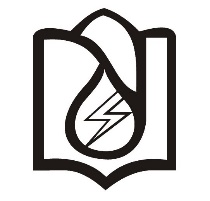 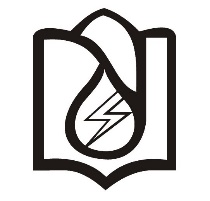 مدیر محترم گروه : بدینوسیله اسامی پیشنهادی جهت داوری دفاع نهائی رساله دکتری دانشجو آقا /خانمبا عنوان:رشته:                         ورودی سال :         13اعلام می گردد.      داوران خارجی از دانشگاه  :(لازم است تا چهار داور در زمینه تحقیق صاحب نظر باشند ) (لطفا پیشینه تحقیقاتی داوران ضمیمه گردد.)داوران داخلی:                                                                                               2-3-                                                                                                  4-نام ونام خانوادگی استاد راهنما :                                                                امضاء و تاریخ معاون محترم آموزش دانشکده برق:نظر گروه به ترتیب زیر می باشد :دو داور داخلی ،دو داور خارجی ،(غیر داور رزرو برای خارجی وداخلی ،امضااعضای گروه :این فرم به عنوان صورت جلسه گروه پذیرفته می شود .ناظر جلسه (تعیین توسط معاون آموزشی دانشکده مهندسی برق کنترل و قدرت)معاون آموزشی دانشکده مهندسی برق – کنترل و قدرت                                                              امضاء و تاریخ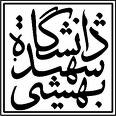 به نام خدافرم تعیین داوران پیشنهاد رساله دکتری ردیفنام ونام خانوادگی مرتبه علمیمحل خدمت1234داوران خارجی از دانشگاهداوران داخلی1-1-2-2-3-3-4-4-